СТАНДАРТ ВНЕШНЕГО МУНИЦИПАЛЬНОГО ФИНАНСОВОГО КОНТРОЛЯ«Проведение оперативного (текущего) контроля за исполнением бюджета Дальнегорского городского округа»(утвержден Распоряжением председателя Контрольно-счетной палаты Дальнегорского городского округа от 16.04.2018 № 36Дальнегорск2018Содержание1. Общие положения……………………………….………………………...……………..32. Содержание оперативного (текущего) контроля ……………………...........................43. Нормативная правовая и информационная основы оперативного (текущего) контроля……………………………………………………………………………………..64. Основные этапы оперативного (текущего) контроля ……………………….………...65. Подготовка к проведению оперативного (текущего) контроля ………………….......76. Непосредственное проведение оперативного (текущего) контроля ……………...….77. Подготовка и оформление результатов оперативного (текущего) контроля…….…..71. Общие положенияСтандарт внешнего муниципального финансового контроля «Проведение оперативного (текущего) контроля за исполнением местного бюджета» (далее – Стандарт) предназначен для регламентации деятельности Контрольно-счетной палаты Дальнегорского городского округа (далее – Контрольно-счетная палата) по осуществлению оперативного (текущего) контроля за исполнением решений о бюджете на текущий финансовый год и на плановый период (далее – оперативный контроль) в соответствии с:- Бюджетным кодексом Российской Федерации, - Федеральным законом от 07.02.2011 № 6-ФЗ «Об общих принципах организации и деятельности контрольно-счётных органов субъектов Российской Федерации и муниципальных образований»;- Положением «О Контрольно-счетной палате», утвержденным решением Думы Дальнегорского городского округа от 26.09.2013 № 147 (далее – Положение о Контрольно-счетной палате);- Регламентом Контрольно-счетной палаты.Оперативный контроль осуществляется в соответствии с требованиями статьи 8 Положения о Контрольно-счетной палате.Стандарт разработан в соответствии с Общими требованиями Счётной палаты Российской Федерации к стандартам внешнего государственного и муниципального финансового контроля (для проведения контрольных и экспертно-аналитических мероприятий контрольно-счетными органами субъектов Российской Федерации и муниципальных образований, утверждёнными Коллегией Счетной палаты Российской Федерации (протокол от 17.10.2014 года № 47К(993).Стандарт разработан на основе стандарта Научно-методической комиссии Союза муниципальных Контрольно-счетных органов России.Целью Стандарта является установление единых принципов, правил и процедур организации оперативного контроля, осуществляемого Контрольно-счетной палатой.Задачами стандарта являются:- определение основных этапов проведения оперативного контроля;- установление требований к содержанию комплекса экспертно-аналитических и контрольных мероприятий, осуществляемых в рамках оперативного контроля;- определение структуры, содержания и основных требований при подготовке и оформлении результатов оперативного контроля.При организации и проведении оперативного контроля должностные лица Контрольно-счетной палаты руководствуются Конституцией Российской Федерации, Федеральным законом от 07.02.2011 года №6-ФЗ «Об общих принципах организации и деятельности контрольно-счетных органов субъектов Российской Федерации и муниципальных образований», Положением о Контрольно-счетной палате, Порядком осуществления Контрольно-счетной палатой Дальнегорского городского округа полномочий по внешнему муниципальному финансовому контролю, утвержденным решением Думы Дальнегорского городского округа № 458 от 26.02.2016 (далее – Порядок о контроле), бюджетным законодательством, другими законодательными и нормативными правовыми актами Российской Федерации, нормативными правовыми актами Приморского края, нормативными правовыми актами Думы Дальнегорского городского округа, иными нормативными документами и настоящим Стандартом.Внесение изменений в настоящий Стандарт осуществляется на основании распоряжения Председателя Контрольно-счетной палаты.В случае внесения изменений в указанные в настоящем разделе документы (замены их новыми) Стандарт продолжает применяться с учётом соответствующих изменений (нового документа).2. Содержание оперативного (текущего) контроля2.1. Оперативный (текущий) контроль – это система мероприятий внешнего муниципального финансового контроля, позволяющая осуществлять оценку исполнения Решений о бюджете на текущий финансовый год и на плановый период.2.2. Задачами оперативного (текущего) контроля являются:- определение полноты и достоверности квартального отчёта об исполнении бюджета Дальнегорского городского округа;- оценка соответствия представленного отчета об исполнении бюджета установленным требованиям порядка составления и представления промежуточной бюджетной отчётности;- оценка объёмов поступления средств в бюджет Дальнегорского городского округа и их расходования в ходе исполнения бюджета;- анализ рисков невыполнения назначений по доходам бюджета в полном объёме, невыполнения принятых расходных обязательств, в том числе программной части бюджета городского округа;- определение своевременности внесения изменений в бюджет;- определение объема и структуры муниципального долга, размера дефицита (профицита) бюджета, источников финансирования дефицита бюджета;- проведение анализа фактических показателей в сравнении с показателями, утвержденными решением о бюджете на очередной финансовый год и на плановый период, сводной бюджетной росписью расходов бюджета и источников финансирования дефицита бюджета на текущий финансовый год и плановый период, а также с показателями кассового плана исполнения бюджета (по доходам, расходам и источникам финансирования дефицита бюджета) в текущем финансовом году, выявление и анализ отклонений от этих показателей;- выявление нарушений и недостатков в ходе исполнения бюджета, внесение предложений по их устранению;- контроль устранения в текущем году нарушений и недостатков, установленных ранее.2.3. В процессе проведения оперативного (текущего) контроля осуществляется анализ: – основных показателей социально – экономического развития Дальнегорского городского округа;– рисков невыполнения бюджета по доходам и по расходам в текущем периоде вследствие изменения социально-экономической ситуации, бюджетного, налогового и таможенного законодательства Российской Федерации;– хода исполнения бюджета по доходам, по расходам, по источникам финансирования дефицита, объемов резервного фонда, муниципального долга по итогам исполнения бюджета за 1 квартал, первое полугодие, 9 месяцев, подготовка предложений по корректировке и исполнению в полном объеме показателей бюджета по доходам, расходам и источникам финансирования дефицита;– формирования резервного фонда, использования и управления средствами фонда;– формирования и использования бюджетных инвестиций в объекты капитального строительства;– нормативно-правовой базы по вопросам управления, использования и распоряжения муниципальной собственностью с целью определения эффективности и целесообразности принимаемых в этом отношении вопросов;– качества финансового менеджмента главных администраторов средств бюджета;– составления и ведения сводной бюджетной росписи;– составления и ведения кассового плана;– обоснованности изменений, вносимых в сводную бюджетную роспись;- анализ внесения изменений в бюджетную роспись на сумму остатков средств бюджета муниципального образования (городского округа), числящихся на счетах бюджета на конец финансового года.2.4. Предметом оперативного (текущего) контроля, осуществляемого Контрольно-счетной палатой, являются:- показатели решения о бюджете городского округа;– показатели исполнения доходных и расходных статей бюджета;– показатели источников финансирования дефицита бюджета;– показатели сводной бюджетной росписи и лимитов бюджетных обязательств, документы по доведению бюджетных ассигнований и лимитов бюджетных обязательств, изменения, внесенные в сводную бюджетную роспись;– показатели кассового плана;– показатели бюджетной отчетности участников бюджетного процесса;– муниципальные (нормативные) правовые акты по реализации решения о бюджете Дальнегорского городского округа на текущий финансовый год и плановый период, а также по вопросам управления, распоряжения и использования муниципального имущества;– основные показатели социально – экономического развития;– размер и структура муниципального долга; - объем расходов на погашение и обслуживание муниципального долга; – программы внутренних заимствований по привлечению, погашению и использованию кредитов;– программы муниципальных гарантий;- муниципальные программы;- информация по размещению заказов на поставки товаров, оказание услуг, выполнение работ за счёт средств бюджета городского округа.2.5. Объектами оперативного (текущего) контроля являются:– финансовое управление администрации Дальнегорского городского округа (далее-финансовое управление, финансовый орган муниципального образования); – управление муниципального имущества администрации Дальнегорского городского округа (орган уполномоченный осуществлять полномочия в сфере имущественных и земельных отношений);– главные администраторы доходов бюджета, осуществляющие контроль за полнотой и своевременностью поступлений налогов, сборов и других обязательных платежей в бюджет, а также за сокращением задолженности по их уплате;– главные распорядители, распорядители и получатели бюджетных средств, осуществляющие операции со средствами бюджета;– главные администраторы источников финансирования дефицита бюджета;– иные организации вне зависимости от видов и форм собственности, получающие, перечисляющие и использующие средства бюджета, или использующие муниципальную собственность, а также имеющие предоставленные законодательством льготы и преимущества.3. Нормативная правовая и информационная основы оперативного контроля3.1. Нормативной правовой основой оперативного контроля являются:– Бюджетный кодекс Российской Федерации;– Налоговый кодекс Российской Федерации;– Федеральный закон от 07.02.2011 года №6-ФЗ «Об общих принципах организации и деятельности контрольно-счетных органов субъектов РФ и муниципальных образований»;- решения Думы Дальнегорского городского округа о бюджете на текущий финансовый год и плановый период;- муниципальные (нормативные) правовые акты, принимаемые во исполнение решения Думы Дальнегорского городского округа о бюджете на текущий финансовый год и плановый период;- Положение о Контрольно-счетной палате, Порядок о контроле, Регламент Контрольно-счетной палаты и План работы Контрольно-счетной палаты на год.3.2. Информационной основой оперативного контроля являются.- отчёт об исполнении бюджета городского округа;- сведения финансового управления об исполнении бюджета за отчётный период текущего года;- бюджетная и статистическая отчетность;- отчётность главных администраторов бюджетных средств;- отчётность о ходе реализации муниципальных программ;- утвержденная сводная бюджетная роспись и изменения, вносимые в нее;- утвержденные лимиты бюджетных обязательств;- кассовый план;- результаты контрольных и экспертно-аналитических мероприятий, осуществляемых Контрольно-счетной палатой;- информация и данные, получаемая по запросам Контрольно-счетной палаты.4. Основные этапы оперативного (текущего) контроляМероприятия оперативного (текущего) контроля отражаются в плане работы Контрольно-счетной палаты.Оперативный (текущий) контроль за ходом исполнения бюджета проводится в три этапа:а) первый этап – подготовительный, включающий подготовку необходимых форм и документов, а также включающий подготовку необходимой документации, путем запроса и сбора аналитической информации;б) второй этап – непосредственное проведение оперативного (текущего) контроля;в) третий этап – завершающий, включающий подготовку и оформление результатов оперативного (текущего) контроля.5. Подготовка к проведению оперативного (текущего) контроляДолжностное лицо Контрольно-счетной палаты, после принятия решения о бюджете на текущий финансовый год и плановый период:а) разрабатывает проекты форм оперативного (текущего) контроля, оперативного анализа об исполнении бюджета, составляемого ежеквартально.(Формы и сроки разрабатываются и устанавливаются Контрольно-счетной палатой).В рамках подготовительного этапа осуществляется сбор отчётов и сведений, являющихся информационной основой оперативного контроля, подготовка запросов в финансовое управление и при необходимости главным администраторам бюджетных средств и иным учреждениям (структурам), которые владеют необходимой информацией.6. Непосредственное проведение оперативного (текущего) контроляВ соответствии с планом работы Контрольно-счетной палаты:6.1.1.Ежеквартально проводится проверка и анализ хода исполнения бюджета, состояния муниципального долга и использования кредитных ресурсов, при необходимости использования и распоряжения муниципальной собственностью, формирования, использования и управления средствами резервного фонда в текущем финансовом году.6.1.2.Проводится мониторинг социально-экономической ситуации.7. Подготовка и оформление результатов оперативного (текущего) контроляПо результатам оперативного контроля подготавливается заключение (акт) на отчёт об исполнении бюджета городского округа за соответствующий отчётный период текущего финансового года (далее - отчёт об исполнении бюджета городского округа), которое предоставляется в Думу Дальнегорского городского округа и Главе Дальнегорского городского округа. При подготовке заключений (актов) на отчёт об исполнении бюджета городского округа за первый квартал, полугодие и девять месяцев текущего финансового года используются итоговые и аналитические данные, полученные по результатам контроля за достоверностью, полнотой и соответствием нормативным требованиям составления и представления квартальных отчётов об исполнении бюджета городского округа, а также данные мониторинга показателей бюджета.Заключение (акт) на отчёт об исполнении бюджета городского округа подготавливается должностным лицом Контрольно-счетной палаты осуществляющим оперативный контроль исполнения бюджета городского округа в течение четырнадцати рабочих дней после предоставления всех запрашиваемых документов.В заключении на отчёт об исполнении бюджета городского округа за соответствующий отчётный период текущего финансового года, в зависимости от объёмов и качества, имеющихся для проведения анализа данных, отражаются по необходимости:- особенности исполнения решения о бюджете городского округа;- результаты анализа основных показателей социально-экономического развития Дальнегорского городского округа (при необходимости);- результаты анализа исполнения доходов бюджета городского округа по объёмам и структуре, исполнения расходов по разделам и подразделам классификации расходов бюджетов, включая результаты анализа по подразделам наиболее значительных отклонений кассовых расходов от бюджетных назначений, повлиявших на исполнение расходов в целом по разделу, и результаты анализа исполнения указанных подразделов главными распорядителями бюджетных средств, имеющих в них наибольший удельный вес, поступлений из источников финансирования дефицита бюджета и погашения источников финансирования дефицита бюджета в сравнении с показателями, утверждёнными решением о бюджете, сводной бюджетной росписью и прогнозируемыми кассовым планом;- результаты анализа отклонений показателей исполнения бюджета от показателей, утверждённых решением о бюджете на очередной финансовый год и плановый период, сводной бюджетной росписью и прогнозируемых кассовым планом;- результаты анализа обоснованности внесённых в сводную бюджетную роспись изменений;- результаты анализа реализации муниципальных программ;- результаты анализа своевременности подготовки и принятия администрацией Дальнегорского городского округа нормативных правовых актов, необходимых для реализации решения Думы о бюджете городского округа;- результаты анализа реализации предложений Контрольно-счетной палаты, содержащихся в заключениях (актах), информационных письмах и иных документах, направленных объектам контроля по результатам оперативного контроля;- результаты анализа нарушений бюджетного и налогового законодательства;- результаты анализа объёма и структуры муниципального долга, размеров дефицита (профицита) бюджета;- результаты  анализа формирования и использования резервного фонда;- результаты анализа качества финансового менеджмента главных администраторов средств бюджета; – результаты анализа итогов тематических проверок, в том числе выявленных нарушений бюджетного и налогового законодательства Российской Федерации, фактов нецелевого использования средств бюджета, иных нарушений и недостатков;- результаты анализа эффективности исполнения решения о бюджете на очередной финансовый год и на плановый период;- выводы и предложения (при необходимости).К заключениям (актам) на отчёт об исполнении бюджета городского округа за соответствующий отчётный период текущего финансового года может прилагаться соответствующий табличный материал.В заключении отражаются рекомендации объектам оперативного контроля по устранению выявленных нарушений.Заключения (акты) Контрольно-счетной палаты на отчеты об исполнении бюджета в текущем году подписываются председателем Контрольно-счетной палаты, направляются в Думу городского округа и Главе городского округа.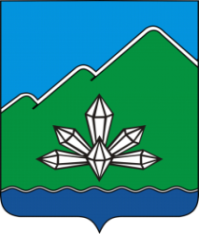 КОНТРОЛЬНО-СЧЁТНАЯ ПАЛАТАДальнегорского городского округа